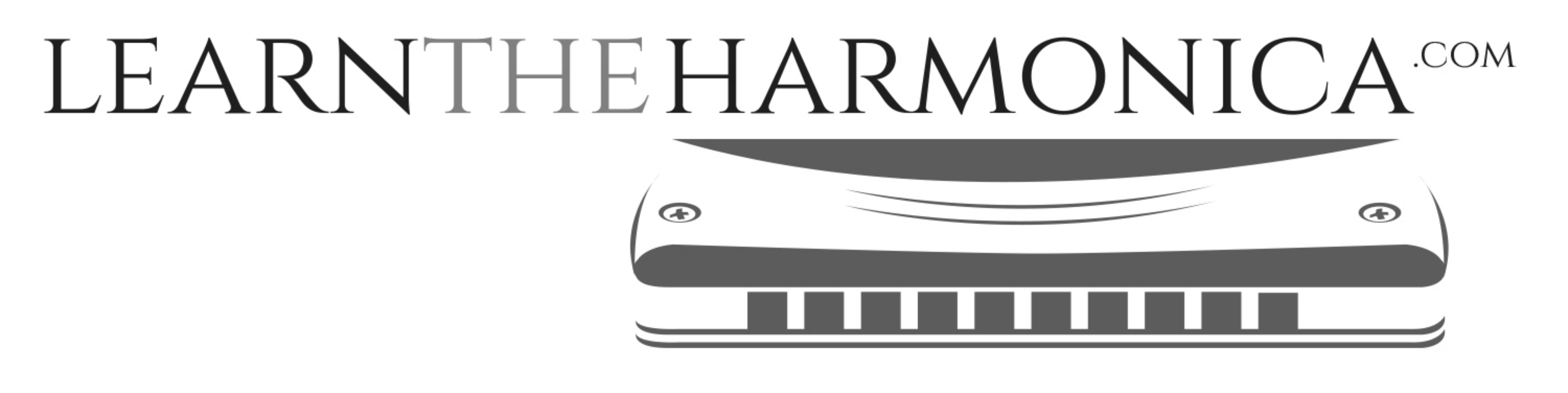 Purple Rain (Prince)Tabbed for diatonic harmonica by Liam WardSong key: Bb (Bb harp in 1st position)-4   -4 -4     -4   -4    -4   (4*)-4      4   4    4   -4  I    never meant to cause   you   any    sorrow-4   -4 -4     -4     -4    -4      (4*)-4       4   4      4 
  I    never   meant to   cause     you   any    pain-4   -4 -4   -4  -4   -4   (4*)-4   4   4    4   -4
  I     only    wanted one   time    see you   laughing4  -5 -5      -5    -5  -5    -5     -5    -5   -5   -5      5   -4      4
  I only   want  to see  you laughing in the   purple  rain
   4   -4     5     5  -4   4    4
Purple rain, pu-ur-ple rain  4   -4     5     5  -4   4    4
Purple rain, purple rain  4   -4     5     5  -4   4    -2
Purple rain, purple rain
4  -5 -5      -5    -5  -5    -5     -5    -5   -5   -5   5   -4    4
I only want to see you bathing in the purple rain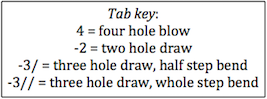 